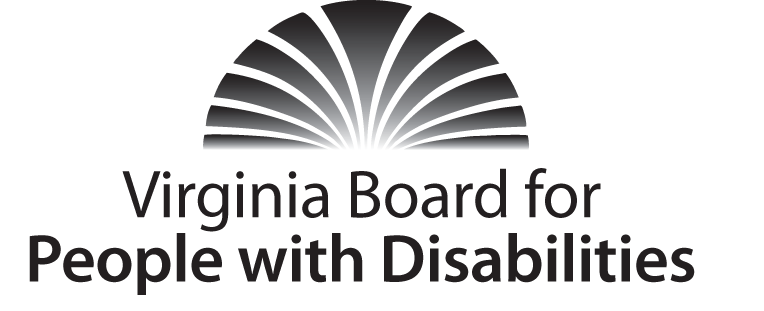 Mission
To create a Commonwealth that advances opportunities for independence, personal decision-making and full participation in community life for individuals with developmental and other disabilities.Vision 
Virginians with developmental and other disabilities direct their own lives and 
choose how they live, learn, work, and play.BOARD MEETING AGENDAWednesday, June 3, 2015   -   Four Points by Sheraton Hotel4700 S. Laburnum Avenue, Richmond, VA 232317:30am- 9:15am	Executive Committee (see Attachment EC-1)8:30 - 9:30	Coffee/Continental breakfast– Ballrooms - Monet D & E9:30 – 11:15 	COMMITTEE MEETINGSAdvocacy & Outreach – Renoir BCommunity Integration – Renoir ACommunity Living & Transportation -*Library*
Education & Employment – Renoir C11:30	FULL BOARD CONVENES – Monet D & E Ballrooms11:35	Welcome and Call to Order, Korinda Rusinyak11:40	Approval of March 18, 2015 Board meeting minutes, Action Required 
(Attachment BD 1) Korinda Rusinyak11:45	Executive Committee Report, Dennis Manning11:55	Report of Nominations Committee and Vote on Slate of Officers,	Ron King, Action Required (Attachment BD 6)	12:00	Public Comment12:05	Lunch – Ballrooms D&E12:15	Presentation:  Tom Vandever, Virginia Association of Centers for Independent Living grant:  “Advocates Building Livable Environments”1:00	Recognition of Outgoing Board Members1:20	Standing Committee Reports:Report of the Advocacy and Outreach Committee, Action Required (Attachment BD 2)Report of the Community Integration Committee, Report of the Community Living & Transportation Committee, Action Required (Attachment BD 3)Report of the Education and Employment Committee 1:50	Approval of FFY 2016 State Plan Update, Action Required (Attachment BD 4)2:00	Approval of SFY 2016 Budget, Action Required (Attachment EC 6)2:10	Approval of 2015-2016 Slate of Officers, 2:15	Executive Committee Recommendations on Changes to Committee Structure and Disability Assessment Format, Action Required (Attachment BD 5)3:00	Preview of Sept-8-9 State Plan Retreat, Heidi Lawyer3:10	Presentation on Evaluation of Board Investments, Dr. Linda Redmond3:45	Agency Updates and Discussion4:25	Other Business4:30	AdjournUpcoming Meetings:September 9-10, 2015—NOTE:  THIS IS A CHANGEDecember 2, 2015